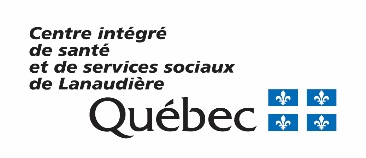 2017-12-062023-09-22Identification du clientIdentification du clientIdentification du clientIdentification du clientIdentification du clientIdentification du clientIdentification du clientIdentification du clientIdentification du clientIdentification du clientIdentification du clientIdentification du clientIdentification du clientIdentification du clientIdentification du clientNom et prénomNom et prénomNom et prénomNo clientSexeM      F M      F M      F M      F Date de naissance (jj/mm/aaaa)Date de naissance (jj/mm/aaaa)Date de naissance (jj/mm/aaaa)Date de naissance (jj/mm/aaaa)Programme serviceProgramme serviceProgramme service Programme DI-TSA-DP                  Programme jeunesse Programme DI-TSA-DP                  Programme jeunesse Programme DI-TSA-DP                  Programme jeunesse Programme DI-TSA-DP                  Programme jeunesse Programme DI-TSA-DP                  Programme jeunesse Programme DI-TSA-DP                  Programme jeunesse Programme DI-TSA-DP                  Programme jeunesse Programme DI-TSA-DP                  Programme jeunesse Programme DI-TSA-DP                  Programme jeunesse Programme DI-TSA-DP                  Programme jeunesse Programme DI-TSA-DP                  Programme jeunesse Programme DI-TSA-DP                  Programme jeunesseProgramme serviceProgramme serviceProgramme service Programme SM et dépendances     Programme soutien à la personne en perte d’autonomie (SAPA) Programme SM et dépendances     Programme soutien à la personne en perte d’autonomie (SAPA) Programme SM et dépendances     Programme soutien à la personne en perte d’autonomie (SAPA) Programme SM et dépendances     Programme soutien à la personne en perte d’autonomie (SAPA) Programme SM et dépendances     Programme soutien à la personne en perte d’autonomie (SAPA) Programme SM et dépendances     Programme soutien à la personne en perte d’autonomie (SAPA) Programme SM et dépendances     Programme soutien à la personne en perte d’autonomie (SAPA) Programme SM et dépendances     Programme soutien à la personne en perte d’autonomie (SAPA) Programme SM et dépendances     Programme soutien à la personne en perte d’autonomie (SAPA) Programme SM et dépendances     Programme soutien à la personne en perte d’autonomie (SAPA) Programme SM et dépendances     Programme soutien à la personne en perte d’autonomie (SAPA) Programme SM et dépendances     Programme soutien à la personne en perte d’autonomie (SAPA)Identification de la ressourceIdentification de la ressourceIdentification de la ressourceIdentification de la ressourceIdentification de la ressourceIdentification de la ressourceIdentification de la ressourceIdentification de la ressourceIdentification de la ressourceIdentification de la ressourceIdentification de la ressourceIdentification de la ressourceIdentification de la ressourceIdentification de la ressourceIdentification de la ressourceNom du ou des répondants de la ressource	Nom du ou des répondants de la ressource	Nom du ou des répondants de la ressource	Nom du ou des répondants de la ressource	Nom du ou des répondants de la ressource	Type d'organisation résidentielle Type d'organisation résidentielle Type d'organisation résidentielle Type d'organisation résidentielle Type d'organisation résidentielle RI résidence de groupe                  RTF      RI résidence de groupe                  RTF      RI résidence de groupe                  RTF      RI résidence de groupe                  RTF      RI résidence de groupe                  RTF      RI résidence de groupe                  RTF      RI résidence de groupe                  RTF      RI résidence de groupe                  RTF      RI résidence de groupe                  RTF      RI résidence de groupe                  RTF      Régime de représentationRégime de représentationRégime de représentationRégime de représentationRégime de représentationADRAQ          FSSS-CSN          ARIHQ            FRIJQ  ADRAQ          FSSS-CSN          ARIHQ            FRIJQ  ADRAQ          FSSS-CSN          ARIHQ            FRIJQ  ADRAQ          FSSS-CSN          ARIHQ            FRIJQ  ADRAQ          FSSS-CSN          ARIHQ            FRIJQ  ADRAQ          FSSS-CSN          ARIHQ            FRIJQ  ADRAQ          FSSS-CSN          ARIHQ            FRIJQ  ADRAQ          FSSS-CSN          ARIHQ            FRIJQ  ADRAQ          FSSS-CSN          ARIHQ            FRIJQ  ADRAQ          FSSS-CSN          ARIHQ            FRIJQ  Téléphone  Téléphone  InstallationInstallationInstallationInstallationInstallationCellulaire 1Cellulaire 1Cellulaire 1Cellulaire 1Cellulaire 1Cellulaire 2Cellulaire 2Cellulaire 2Identification de l’équipe clinique responsable du suivi du clientIdentification de l’équipe clinique responsable du suivi du clientIdentification de l’équipe clinique responsable du suivi du clientIdentification de l’équipe clinique responsable du suivi du clientIdentification de l’équipe clinique responsable du suivi du clientIdentification de l’équipe clinique responsable du suivi du clientIdentification de l’équipe clinique responsable du suivi du clientIdentification de l’équipe clinique responsable du suivi du clientIdentification de l’équipe clinique responsable du suivi du clientIdentification de l’équipe clinique responsable du suivi du clientIdentification de l’équipe clinique responsable du suivi du clientIdentification de l’équipe clinique responsable du suivi du clientIdentification de l’équipe clinique responsable du suivi du clientIdentification de l’équipe clinique responsable du suivi du clientIdentification de l’équipe clinique responsable du suivi du clientIntervenant hébergement ayant complété l'instrument de classification des servicesIntervenant hébergement ayant complété l'instrument de classification des servicesIntervenant hébergement ayant complété l'instrument de classification des servicesIntervenant hébergement ayant complété l'instrument de classification des servicesIntervenant hébergement ayant complété l'instrument de classification des servicesIntervenant hébergement ayant complété l'instrument de classification des servicesIntervenant pivotIntervenant pivotIntervenant pivotIntervenant pivotIntervenant pivotIntervenant pivotMotifs de la demandeVeuillez cocher le ou les descripteurs visés par la demande de révision et préciser les aspects problématiques concernantles services de soutien ou d’assistance particuliers visés par le ou les descripteursMotifs de la demandeVeuillez cocher le ou les descripteurs visés par la demande de révision et préciser les aspects problématiques concernantles services de soutien ou d’assistance particuliers visés par le ou les descripteursMotifs de la demandeVeuillez cocher le ou les descripteurs visés par la demande de révision et préciser les aspects problématiques concernantles services de soutien ou d’assistance particuliers visés par le ou les descripteursMotifs de la demandeVeuillez cocher le ou les descripteurs visés par la demande de révision et préciser les aspects problématiques concernantles services de soutien ou d’assistance particuliers visés par le ou les descripteursMotifs de la demandeVeuillez cocher le ou les descripteurs visés par la demande de révision et préciser les aspects problématiques concernantles services de soutien ou d’assistance particuliers visés par le ou les descripteursMotifs de la demandeVeuillez cocher le ou les descripteurs visés par la demande de révision et préciser les aspects problématiques concernantles services de soutien ou d’assistance particuliers visés par le ou les descripteursMotifs de la demandeVeuillez cocher le ou les descripteurs visés par la demande de révision et préciser les aspects problématiques concernantles services de soutien ou d’assistance particuliers visés par le ou les descripteursMotifs de la demandeVeuillez cocher le ou les descripteurs visés par la demande de révision et préciser les aspects problématiques concernantles services de soutien ou d’assistance particuliers visés par le ou les descripteursMotifs de la demandeVeuillez cocher le ou les descripteurs visés par la demande de révision et préciser les aspects problématiques concernantles services de soutien ou d’assistance particuliers visés par le ou les descripteursMotifs de la demandeVeuillez cocher le ou les descripteurs visés par la demande de révision et préciser les aspects problématiques concernantles services de soutien ou d’assistance particuliers visés par le ou les descripteursMotifs de la demandeVeuillez cocher le ou les descripteurs visés par la demande de révision et préciser les aspects problématiques concernantles services de soutien ou d’assistance particuliers visés par le ou les descripteursMotifs de la demandeVeuillez cocher le ou les descripteurs visés par la demande de révision et préciser les aspects problématiques concernantles services de soutien ou d’assistance particuliers visés par le ou les descripteursMotifs de la demandeVeuillez cocher le ou les descripteurs visés par la demande de révision et préciser les aspects problématiques concernantles services de soutien ou d’assistance particuliers visés par le ou les descripteursMotifs de la demandeVeuillez cocher le ou les descripteurs visés par la demande de révision et préciser les aspects problématiques concernantles services de soutien ou d’assistance particuliers visés par le ou les descripteursMotifs de la demandeVeuillez cocher le ou les descripteurs visés par la demande de révision et préciser les aspects problématiques concernantles services de soutien ou d’assistance particuliers visés par le ou les descripteursDescripteurDescripteurDescripteurDescripteurDescripteurDescripteurDescripteurDescripteurPrécisionsPrécisionsPrécisionsPrécisionsAlimentationAlimentationAlimentationAlimentationAlimentationAlimentationAlimentationAlimentationHabillementHabillementHabillementHabillementHabillementHabillementHabillementHabillementHygiène (se laver correctement - corps et cheveux)Hygiène (se laver correctement - corps et cheveux)Hygiène (se laver correctement - corps et cheveux)Hygiène (se laver correctement - corps et cheveux)Hygiène (se laver correctement - corps et cheveux)Hygiène (se laver correctement - corps et cheveux)Hygiène (se laver correctement - corps et cheveux)Hygiène (se laver correctement - corps et cheveux)Hygiène (entretenir sa personne)Hygiène (entretenir sa personne)Hygiène (entretenir sa personne)Hygiène (entretenir sa personne)Hygiène (entretenir sa personne)Hygiène (entretenir sa personne)Hygiène (entretenir sa personne)Hygiène (entretenir sa personne)ÉliminationÉliminationÉliminationÉliminationÉliminationÉliminationÉliminationÉliminationMobilité (transferts)Mobilité (transferts)Mobilité (transferts)Mobilité (transferts)Mobilité (transferts)Mobilité (transferts)Mobilité (transferts)Mobilité (transferts)Mobilité (déplacements)Mobilité (déplacements)Mobilité (déplacements)Mobilité (déplacements)Mobilité (déplacements)Mobilité (déplacements)Mobilité (déplacements)Mobilité (déplacements)Mobilité (escaliers)Mobilité (escaliers)Mobilité (escaliers)Mobilité (escaliers)Mobilité (escaliers)Mobilité (escaliers)Mobilité (escaliers)Mobilité (escaliers)Conduite (impulsions)Conduite (impulsions)Conduite (impulsions)Conduite (impulsions)Conduite (impulsions)Conduite (impulsions)Conduite (impulsions)Conduite (impulsions)Conduite (émotions)Conduite (émotions)Conduite (émotions)Conduite (émotions)Conduite (émotions)Conduite (émotions)Conduite (émotions)Conduite (émotions)Conduite (capacités relationnelles)Conduite (capacités relationnelles)Conduite (capacités relationnelles)Conduite (capacités relationnelles)Conduite (capacités relationnelles)Conduite (capacités relationnelles)Conduite (capacités relationnelles)Conduite (capacités relationnelles)Conduite (comportements autodestructeurs)Conduite (comportements autodestructeurs)Conduite (comportements autodestructeurs)Conduite (comportements autodestructeurs)Conduite (comportements autodestructeurs)Conduite (comportements autodestructeurs)Conduite (comportements autodestructeurs)Conduite (comportements autodestructeurs)IntégrationIntégrationIntégrationIntégrationIntégrationIntégrationIntégrationIntégrationVie autonomeVie autonomeVie autonomeVie autonomeVie autonomeVie autonomeVie autonomeVie autonomePhysique (médicaments)Physique (médicaments)Physique (médicaments)Physique (médicaments)Physique (médicaments)Physique (médicaments)Physique (médicaments)Physique (médicaments)Physique (soins)Physique (soins)Physique (soins)Physique (soins)Physique (soins)Physique (soins)Physique (soins)Physique (soins)Rendez-vousRendez-vousRendez-vousRendez-vousRendez-vousRendez-vousRendez-vousRendez-vousINFORMATION IMPORTANTE :Une fois la présente révision de l’instrument de classification acceptée, il se peut que seuls les descripteurs visés soient réévalués ou qu’une réévaluation complète de l’instrument soit effectuée.(Réf : http://publications.msss.gouv.qc.ca/acrobat/f/documentation/2012/12-801-09W.pdf )INFORMATION IMPORTANTE :Une fois la présente révision de l’instrument de classification acceptée, il se peut que seuls les descripteurs visés soient réévalués ou qu’une réévaluation complète de l’instrument soit effectuée.(Réf : http://publications.msss.gouv.qc.ca/acrobat/f/documentation/2012/12-801-09W.pdf )INFORMATION IMPORTANTE :Une fois la présente révision de l’instrument de classification acceptée, il se peut que seuls les descripteurs visés soient réévalués ou qu’une réévaluation complète de l’instrument soit effectuée.(Réf : http://publications.msss.gouv.qc.ca/acrobat/f/documentation/2012/12-801-09W.pdf )INFORMATION IMPORTANTE :Une fois la présente révision de l’instrument de classification acceptée, il se peut que seuls les descripteurs visés soient réévalués ou qu’une réévaluation complète de l’instrument soit effectuée.(Réf : http://publications.msss.gouv.qc.ca/acrobat/f/documentation/2012/12-801-09W.pdf )INFORMATION IMPORTANTE :Une fois la présente révision de l’instrument de classification acceptée, il se peut que seuls les descripteurs visés soient réévalués ou qu’une réévaluation complète de l’instrument soit effectuée.(Réf : http://publications.msss.gouv.qc.ca/acrobat/f/documentation/2012/12-801-09W.pdf )INFORMATION IMPORTANTE :Une fois la présente révision de l’instrument de classification acceptée, il se peut que seuls les descripteurs visés soient réévalués ou qu’une réévaluation complète de l’instrument soit effectuée.(Réf : http://publications.msss.gouv.qc.ca/acrobat/f/documentation/2012/12-801-09W.pdf )INFORMATION IMPORTANTE :Une fois la présente révision de l’instrument de classification acceptée, il se peut que seuls les descripteurs visés soient réévalués ou qu’une réévaluation complète de l’instrument soit effectuée.(Réf : http://publications.msss.gouv.qc.ca/acrobat/f/documentation/2012/12-801-09W.pdf )INFORMATION IMPORTANTE :Une fois la présente révision de l’instrument de classification acceptée, il se peut que seuls les descripteurs visés soient réévalués ou qu’une réévaluation complète de l’instrument soit effectuée.(Réf : http://publications.msss.gouv.qc.ca/acrobat/f/documentation/2012/12-801-09W.pdf )INFORMATION IMPORTANTE :Une fois la présente révision de l’instrument de classification acceptée, il se peut que seuls les descripteurs visés soient réévalués ou qu’une réévaluation complète de l’instrument soit effectuée.(Réf : http://publications.msss.gouv.qc.ca/acrobat/f/documentation/2012/12-801-09W.pdf )INFORMATION IMPORTANTE :Une fois la présente révision de l’instrument de classification acceptée, il se peut que seuls les descripteurs visés soient réévalués ou qu’une réévaluation complète de l’instrument soit effectuée.(Réf : http://publications.msss.gouv.qc.ca/acrobat/f/documentation/2012/12-801-09W.pdf )INFORMATION IMPORTANTE :Une fois la présente révision de l’instrument de classification acceptée, il se peut que seuls les descripteurs visés soient réévalués ou qu’une réévaluation complète de l’instrument soit effectuée.(Réf : http://publications.msss.gouv.qc.ca/acrobat/f/documentation/2012/12-801-09W.pdf )INFORMATION IMPORTANTE :Une fois la présente révision de l’instrument de classification acceptée, il se peut que seuls les descripteurs visés soient réévalués ou qu’une réévaluation complète de l’instrument soit effectuée.(Réf : http://publications.msss.gouv.qc.ca/acrobat/f/documentation/2012/12-801-09W.pdf )INFORMATION IMPORTANTE :Une fois la présente révision de l’instrument de classification acceptée, il se peut que seuls les descripteurs visés soient réévalués ou qu’une réévaluation complète de l’instrument soit effectuée.(Réf : http://publications.msss.gouv.qc.ca/acrobat/f/documentation/2012/12-801-09W.pdf )INFORMATION IMPORTANTE :Une fois la présente révision de l’instrument de classification acceptée, il se peut que seuls les descripteurs visés soient réévalués ou qu’une réévaluation complète de l’instrument soit effectuée.(Réf : http://publications.msss.gouv.qc.ca/acrobat/f/documentation/2012/12-801-09W.pdf )INFORMATION IMPORTANTE :Une fois la présente révision de l’instrument de classification acceptée, il se peut que seuls les descripteurs visés soient réévalués ou qu’une réévaluation complète de l’instrument soit effectuée.(Réf : http://publications.msss.gouv.qc.ca/acrobat/f/documentation/2012/12-801-09W.pdf )Nom(s) en lettres moulées du/des répondant(s)Nom(s) en lettres moulées du/des répondant(s)Nom(s) en lettres moulées du/des répondant(s)Nom(s) en lettres moulées du/des répondant(s)Nom(s) en lettres moulées du/des répondant(s)Nom(s) en lettres moulées du/des répondant(s)Nom(s) en lettres moulées du/des répondant(s)Nom(s) en lettres moulées du/des répondant(s)Nom(s) en lettres moulées du/des répondant(s)Nom(s) en lettres moulées du/des répondant(s)Signature(s)Signature(s)Signature(s)Signature(s)Date de la demande